Référentiel CAP - CA2 – Session 2021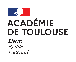 Établissement :	LPo Gallieni			Commune :	 Toulouse		        RNE :0312759fChamp d’apprentissage n°2 APSA :   Escalade                                           󠄀SITUATION D’EVALUATION DE FIN DE SEQUENCE (12 points)SITUATION D’EVALUATION DE FIN DE SEQUENCE (12 points)SITUATION D’EVALUATION DE FIN DE SEQUENCE (12 points)SITUATION D’EVALUATION DE FIN DE SEQUENCE (12 points)SITUATION D’EVALUATION DE FIN DE SEQUENCE (12 points)Principes d’élaboration de l’épreuve :L’épreuve consiste pour l’élève à choisir et réaliser une voie en moulinette (longueur de 7m en SAE, de 3a à 6a) de difficulté adaptée à son niveau, à partir de la lecture et de l’analyse des caractéristiques du milieu et de ses propres ressources. L’élève tire au sort une voie correspondant à la difficulté choisie (un minimum de 2 voies par difficulté). L’assureur devra demander à l’enseignant le nœud de sécurité sous le système d’assurage (panier/mousqueton) lorsque la ligne des 3m est atteinte par les épaules ou le nombril. Le grimpeur pourra demander la présence d’un capteur (80cm au-dessus du baudrier) pour valider son ascension. Un contre assureur est également positionné. Vérification de la sécurité de la cordée par le trinôme puis par l’enseignant avant l’ascension.L’épreuve se déroule sur une durée de 6’. Principes d’élaboration de l’épreuve :L’épreuve consiste pour l’élève à choisir et réaliser une voie en moulinette (longueur de 7m en SAE, de 3a à 6a) de difficulté adaptée à son niveau, à partir de la lecture et de l’analyse des caractéristiques du milieu et de ses propres ressources. L’élève tire au sort une voie correspondant à la difficulté choisie (un minimum de 2 voies par difficulté). L’assureur devra demander à l’enseignant le nœud de sécurité sous le système d’assurage (panier/mousqueton) lorsque la ligne des 3m est atteinte par les épaules ou le nombril. Le grimpeur pourra demander la présence d’un capteur (80cm au-dessus du baudrier) pour valider son ascension. Un contre assureur est également positionné. Vérification de la sécurité de la cordée par le trinôme puis par l’enseignant avant l’ascension.L’épreuve se déroule sur une durée de 6’. Principes d’élaboration de l’épreuve :L’épreuve consiste pour l’élève à choisir et réaliser une voie en moulinette (longueur de 7m en SAE, de 3a à 6a) de difficulté adaptée à son niveau, à partir de la lecture et de l’analyse des caractéristiques du milieu et de ses propres ressources. L’élève tire au sort une voie correspondant à la difficulté choisie (un minimum de 2 voies par difficulté). L’assureur devra demander à l’enseignant le nœud de sécurité sous le système d’assurage (panier/mousqueton) lorsque la ligne des 3m est atteinte par les épaules ou le nombril. Le grimpeur pourra demander la présence d’un capteur (80cm au-dessus du baudrier) pour valider son ascension. Un contre assureur est également positionné. Vérification de la sécurité de la cordée par le trinôme puis par l’enseignant avant l’ascension.L’épreuve se déroule sur une durée de 6’. Principes d’élaboration de l’épreuve :L’épreuve consiste pour l’élève à choisir et réaliser une voie en moulinette (longueur de 7m en SAE, de 3a à 6a) de difficulté adaptée à son niveau, à partir de la lecture et de l’analyse des caractéristiques du milieu et de ses propres ressources. L’élève tire au sort une voie correspondant à la difficulté choisie (un minimum de 2 voies par difficulté). L’assureur devra demander à l’enseignant le nœud de sécurité sous le système d’assurage (panier/mousqueton) lorsque la ligne des 3m est atteinte par les épaules ou le nombril. Le grimpeur pourra demander la présence d’un capteur (80cm au-dessus du baudrier) pour valider son ascension. Un contre assureur est également positionné. Vérification de la sécurité de la cordée par le trinôme puis par l’enseignant avant l’ascension.L’épreuve se déroule sur une durée de 6’. Principes d’élaboration de l’épreuve :L’épreuve consiste pour l’élève à choisir et réaliser une voie en moulinette (longueur de 7m en SAE, de 3a à 6a) de difficulté adaptée à son niveau, à partir de la lecture et de l’analyse des caractéristiques du milieu et de ses propres ressources. L’élève tire au sort une voie correspondant à la difficulté choisie (un minimum de 2 voies par difficulté). L’assureur devra demander à l’enseignant le nœud de sécurité sous le système d’assurage (panier/mousqueton) lorsque la ligne des 3m est atteinte par les épaules ou le nombril. Le grimpeur pourra demander la présence d’un capteur (80cm au-dessus du baudrier) pour valider son ascension. Un contre assureur est également positionné. Vérification de la sécurité de la cordée par le trinôme puis par l’enseignant avant l’ascension.L’épreuve se déroule sur une durée de 6’. REPERES D’EVALUATIONREPERES D’EVALUATIONREPERES D’EVALUATIONREPERES D’EVALUATIONDegré 1Degré 2Degré 3Degré 4AFLP1 - Planifier et conduire un déplacement adapté à ses ressources pour effectuer le trajet prévu dans sa totalité ; le cas échéant, savoir renoncer.Note sur 7 pointsGarçonCapteurSans capteur FilleCapteurSans capteurChoix inadaptés à ses capacités (+ ou -), trop simple ou trop compliqué (perte de temps, remédiations fréquentes). Mauvaise lecture de la voie.Temps dépassé ou 2 chutes.    -	                                    +      Choix des voies inadaptés à ses capacités (+ ou -) et aux réalisations du cycle. Des arrêts du fait d’une lecture incomplète de la voie.Temps réalisé. Une chute.       -	                                          + Choix des voies adaptés à ses capacités selon les réalisations du cycle.Capable d’un temps de pause sécurisée /fatigue.Temps réalisé.-                                     +Choix des voies adaptés à ses capacitésPrise de risque calculée, agit en amont pour être en pleine possession de ses moyens.                   Temps réalisé-                                    +AFLP1 - Planifier et conduire un déplacement adapté à ses ressources pour effectuer le trajet prévu dans sa totalité ; le cas échéant, savoir renoncer.Note sur 7 pointsGarçonCapteurSans capteur FilleCapteurSans capteur0 pt ---------------- 1 pt         1,5 pt ------------------- 3 pts      3,5 pts ---------------------- 5 pts  5,5 pts ------------------- 7 ptsAFLP1 - Planifier et conduire un déplacement adapté à ses ressources pour effectuer le trajet prévu dans sa totalité ; le cas échéant, savoir renoncer.Note sur 7 pointsGarçonCapteurSans capteur FilleCapteurSans capteurCoefficient de difficulté de l’itinéraireCoefficient de difficulté de l’itinéraireCoefficient de difficulté de l’itinéraireCoefficient de difficulté de l’itinéraireAFLP2 - Utilise des techniques efficaces pour adapter son déplacement aux caractéristiques de la voie.Note sur 5 pointsDe nombreuses prises inutiles. Appuis non dynamiques. Passages en force.Parcours décousu.0 pt ------------------------- 0,5 ptAppuis stables, poussées incomplètes. . Quelques prises inutiles, changements d’appuis fréquents.Parcours un peu haché.1 pt --------------------------------- 2 ptsAppuis dynamiques, poussée complète.Fluidité du parcours. Prise mains et appuis pieds pertinents pour la progression, pas de prises inutiles.2,5 pts --------------------------------- 4 ptsAppuis dynamiques, poussée complète.Fluidité du parcours.4,5 pts --------------------------------- 5 ptsSITUATION D’EVALUATION AU FIL DE LA SEQUENCE D’ENSEIGNEMENT (8 points)SITUATION D’EVALUATION AU FIL DE LA SEQUENCE D’ENSEIGNEMENT (8 points)SITUATION D’EVALUATION AU FIL DE LA SEQUENCE D’ENSEIGNEMENT (8 points)SITUATION D’EVALUATION AU FIL DE LA SEQUENCE D’ENSEIGNEMENT (8 points)SITUATION D’EVALUATION AU FIL DE LA SEQUENCE D’ENSEIGNEMENT (8 points)Seuls 2 AFLP parmi les 4 sont retenus par l’enseignant pour constituer cette partie de la note sur 8 points.Seuls 2 AFLP parmi les 4 sont retenus par l’enseignant pour constituer cette partie de la note sur 8 points.Seuls 2 AFLP parmi les 4 sont retenus par l’enseignant pour constituer cette partie de la note sur 8 points.Seuls 2 AFLP parmi les 4 sont retenus par l’enseignant pour constituer cette partie de la note sur 8 points.Seuls 2 AFLP parmi les 4 sont retenus par l’enseignant pour constituer cette partie de la note sur 8 points.AFLP évaluéRepères d’évaluationRepères d’évaluationRepères d’évaluationRepères d’évaluationRepères d’évaluationAFLP évaluéDegré 1Degré 2Degré 3Degré 4Degré 4X☐ AFLP4 - S’impliquer dans des rôles sociaux pour assurer le bon fonctionnement de l’activité escalade.AssureurAideDes décalages dans la réalisation des manœuvres de sécurité, peut être  distrait. Placement trop statique, pas de réaction envers celui du partenaire et des autres pratiquants. Champ de vision restreint.Utilise des termes inadaptés qui ne permettent pas une communication efficace (perte de temps), voire pas de communication.Des décalages parfois dans la réalisation des manœuvres de sécurité. Se déplace tardivement en fonction de son partenaire. Champ de vision ouvert.Communique parfois mais avec retard. Termes appropriés.Suit visuellement et physiquement la progression de son partenaire. Communication pour être en sécurité, termes adaptés  Aide les autres dans la difficulté, indique les prises…Assure visuellement et physiquement la progression fluide de son partenaire. Echange avec les autres pour la progression.Assure visuellement et physiquement la progression fluide de son partenaire. Echange avec les autres pour la progression.Cas n°1 :      6 pts 1,5 point3 points4,5 points6 pointsCas n°2 :     4 pts 1 point2 points3 points4 pointsCas n°3 :      2 pts 0,5 point1 point1,5 point2 pointsAFLP évaluéRepères d’évaluationRepères d’évaluationRepères d’évaluationRepères d’évaluationRepères d’évaluationAFLP évaluéDegré 1Degré 2Degré 3Degré 4Degré 4X☐ AFLP6 - Se préparer, connaître les risques, respecter la réglementation et appliquer les procédures d’urgence à mettre en œuvre dans l’environnement de pratique pour s’y engager en toute sécurité.Pas de vérification des EPI et matériels.Se déplace librement dans les aires de pratique. Pose des problèmes de sécurité individuelle et/ou collective (discute, refuse d’assurer parfois).Vérification des EPI et matériels pour la cordée aléatoire.Prend en compte sa seule cordée.Vérification des EPI et matériels systématique.Prend en compte les cordées voisines et adapte son placement.Vérification systématique des EPI et matériels. Aide si besoin.Se déplace hors zone de pratique. Prend en compte autrui.Vérification systématique des EPI et matériels. Aide si besoin.Se déplace hors zone de pratique. Prend en compte autrui.Cas n°3 :      6 pts 1,5 point3 points4,5 points6 pointsCas n°2 :     4 pts 1 point2 points3 points4 pointsCas n°1 :       2 pts 0,5 point1 point1,5 point2 points